Form 4: Portfolio of WorksNOTE: Please indicate in months and/or years the total length of your full time work experience from the time of graduation from university to your expected date of enrolment at Pokhara University. Months _______ and/or Years ________Name of the applicant: ………………………………………….Name of the applicant: ………………………………………….Name of the applicant: ………………………………………….Name of the applicant: ………………………………………….Name of the applicant: ………………………………………….Name of the applicant: ………………………………………….Name of the applicant: ………………………………………….Name of the applicant: ………………………………………….PROFESSIONAL QUALIFICATIONSPROFESSIONAL QUALIFICATIONSPROFESSIONAL QUALIFICATIONSPROFESSIONAL QUALIFICATIONSPROFESSIONAL QUALIFICATIONS11Experience (Teaching, Research, Professional, Civil Service, Business, etc.): Account for all the time since you began your undergraduate work to the present, other than the time spent in pursuing academic degrees and training. Please provide employment details in chronological sequence, listing the most recent employment first. (Attach additional sheets, if necessary)Experience (Teaching, Research, Professional, Civil Service, Business, etc.): Account for all the time since you began your undergraduate work to the present, other than the time spent in pursuing academic degrees and training. Please provide employment details in chronological sequence, listing the most recent employment first. (Attach additional sheets, if necessary)Experience (Teaching, Research, Professional, Civil Service, Business, etc.): Account for all the time since you began your undergraduate work to the present, other than the time spent in pursuing academic degrees and training. Please provide employment details in chronological sequence, listing the most recent employment first. (Attach additional sheets, if necessary)Experience (Teaching, Research, Professional, Civil Service, Business, etc.): Account for all the time since you began your undergraduate work to the present, other than the time spent in pursuing academic degrees and training. Please provide employment details in chronological sequence, listing the most recent employment first. (Attach additional sheets, if necessary)Experience (Teaching, Research, Professional, Civil Service, Business, etc.): Account for all the time since you began your undergraduate work to the present, other than the time spent in pursuing academic degrees and training. Please provide employment details in chronological sequence, listing the most recent employment first. (Attach additional sheets, if necessary)Experience (Teaching, Research, Professional, Civil Service, Business, etc.): Account for all the time since you began your undergraduate work to the present, other than the time spent in pursuing academic degrees and training. Please provide employment details in chronological sequence, listing the most recent employment first. (Attach additional sheets, if necessary)Experience (Teaching, Research, Professional, Civil Service, Business, etc.): Account for all the time since you began your undergraduate work to the present, other than the time spent in pursuing academic degrees and training. Please provide employment details in chronological sequence, listing the most recent employment first. (Attach additional sheets, if necessary)Experience (Teaching, Research, Professional, Civil Service, Business, etc.): Account for all the time since you began your undergraduate work to the present, other than the time spent in pursuing academic degrees and training. Please provide employment details in chronological sequence, listing the most recent employment first. (Attach additional sheets, if necessary)Institution or Organization Position/Nature of Work(Title/City- Province/State/Country)Position/Nature of Work(Title/City- Province/State/Country)Duration of WorkFrom Month/Year to Month/YearDuration of WorkFrom Month/Year to Month/Year2If you have not been employed since you left university, please describe your academic and/or professional activities during this period. (Attach additional sheets, if necessary)3What type of employment (academic, professional, civil service, self-employment, or others) would you seek after the completion of your study. (Attach additional sheets, if necessary)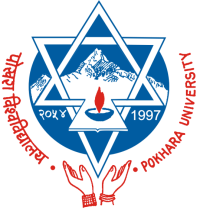 